                                                                       T.C.İLKADIM KAYMAKAMLIĞIZÜBEYDE HANIM ANAOKULU‘’BALKONUM ÇİÇEK AÇTI’’                                                               HAZIRLAYANOKULÖNCESİ ÖĞRETMENİ: NESLİHAN DEMİREL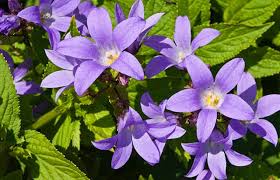 İLKADIM KAYMAKAMLIĞININ 14/11/2018 TARİHLİ VE E.21718317  SAYILI OLURU İLE UYGULANMAKTADIR.                                       PROJE BAŞLAMA TARİHİ : 14/11/2018                                       PROJE BİTİŞ TARİHİ           : 30/03/2019                                                         BİRİNCİBÖLÜMGiriş, Projenin Gerekçesi, Performans Kriterleri, Projenin Konusu, Amaçlar, Hedefler, Kapsam, İlkeler, Dayanak,GİRİŞİnsanoğlu tarafından tüketilen atıklardan, değerlendirilebilen atıklar çeşitli fiziksel veya kimyasal işlemlerle ikincil hammaddeye dönüştürülerek tekrar üretim sürecine dâhil edilmesine geri dönüşüm denir. İkinci bir tanım olarak ta geri dönüşüm terimini, kullanım dışı kalan geri dönüştürülebilir atık malzemelerin çeşitli geri dönüşüm yöntemleri ile hammadde olarak tekrar imalat süreçlerine kazandırılması olarak açıklayabiliriz.
          Çiçekler, doğada birçok çeşidi bulunan ve etrafa güzel kokular yayan bitkilerdir. Çevreye renk verir, doğayı güzelleştirir. Doğanın en renkli canlıları çiçeklerdir. Her canlı gibi onların da bir ömrü vardır ve hayatlarını solarak tamamlarlar. Dünya’da binlerce çeşit çiçek olduğu tahmin edilmektedir. Farklı coğrafyalarda farklı çiçek türleri görülebilmektedirÇiçekler kırlarda, tarlalarda, apartman bahçelerinde veya seralarda yetişebilmektedir. Ayrıca evlerde de saksı bitkisi olarak mekanı güzelleştirir. İnsanlara pozitif enerji katar, huzur verir. Çiçek, insanların birbirlerini mutlu etmek için aldığı bir hediye de olabilir. Annemize, eşimize, sevgilimize çiçek olarak onların yüzünü güldürebiliriz.Evinde çiçek besleyen insanların daha sevecen ve hoşgörülü olduğu tespit edilmiştir. Çiçek bu yönüyle insan kişiliğine olumlu katkı yapan bir canlıdır. Çiçek besleyen insanlar canlılığın kıymetini bildiği için başkalarına zarar vermek istemez. Çünkü canlılar doğanın vazgeçilmez dostlarıdır. PROJENİN GEREKÇESİ
Tükettiğimiz maddeleri yeniden dönüşüm halkası içine katabildiğimiz zaman öncelikle bunların tekrar ham madde olarak kullanılmasını sağlamış oluruz. Böylece insan nüfusunun artışı ile paralel olarak artan tüketimin doğal dengeyi bozması doğadan aldıklarımızı tekrar doğaya vererek azda olsa engellenmiş olur. Bununla birlikte yeniden dönüştürülebilen maddelerin tekrar ham madde olarak kullanılması büyük miktarda enerji tasarrufunu mümkün kılar. Bir örnek vermek gerekirse yeniden kazanılabilir alüminyumun kullanılması alüminyumun sıfırdan imal edilmesine oranla %35'e varan enerji tasarrufu sağlamaktadır.
Çöpteki nesneleri ham madde olarak kullandığımız vakit çevre kirliliğinin her geçen gün artmasını da önleyebiliriz. Hurda kağıdı tekrar kağıt imalatında kullandığımızda hava kirliliğini %74-94, su kirliliğini %35, su kullanımını %45 azaltıyoruz. Çevremize-doğaya, ülke ekonomisine ve de kendimize olan sorumluluğumuzdan dolayı günümüzde hepimizin yeniden dönüşüm projesi içinde yer alması gerekmektedir. Bu sebepten dolayı bizde balkonumuzu kullanılmış lastiklerden saksılar yaparak, yine lastiklerden yer minderleri ve sehpa yaparak, kullanılmış pet şişelerden saksılar yaparak vb.. gibi malzemeleri geri dönüşümünü sağlayarak balkonumuzu güzelleştirmeyi düşünüyoruz.  3.PERFORMANS KRİTERLERİÇevremizde gördüğümüz çöp aslında atılması gereken, değersiz çöp değildir, o çöpün içinde gördüğünüz birçok madde, tekrar hammadde olarak kullanılabilir, değerlendirilebilir. Çöplüğe dökmeden veya yakmadan önce düşünmeliyiz, acaba ekonomiye kazandırmamız mümkün mü? Mümkünse bu nasıl mümkün?Çöpün içindeki geri kazanılabilir maddeleri ayrı toplamak ve değerlendirmek ile, ekonomiye hammadde olarak kazandırmanın yanı sıra, bu atıkların çöp depolama yerlerinde işgal edecekleri yerlerden tasarruf yapmış oluruz. Ayrıca da bu atıkların ve çöplerin çevreyi kirletme potansiyelini bertaraf etmiş oluruz.Aslında çok çeşitli maddelerden oluşan çöpün bertarafı her geçen gün büyük sorun olmaktadır. Özellikle de kolay ayrışabilen yaş çöpler bidona atıldığından itibaren ayrışmaya ve koku yaymaya başlamaktadır. Bu nedenle günlük yaşam alışkanlıklarımızda olabildiğince az çöp oluşturmak ve kaynağında da ayrı biriktirmek zorundayız. Doğrudan değerlendirilebilenlerin dışındaki bertarafı zorunlu olan çöplerin de çevreye zarar vermeyecek şekilde işlem görmesi ve bertaraf edilmesi gerekmektedir.4. PROJENİN KONUSUOkulumuzun kullanılmaz halindeki balkonunu göze hitap edilir hale getirilmesi5. AMAÇLARÇocukta özgüven ve sorumluluk sahibi olma kazandırmak,Çocuğun gelişmekte olan iç ve dış dünyasına olumlu katkıda bulunmak,Çocuğu toprakla buluşturabilmekÇocuğun zihinsel, duygusal, sosyal ve dil gelişimine katkıda bulunmakÇocuğa eğlenceli zaman geçirmekÇocukların ebeveynleriyle birlikte zaman geçirmeyi en üst düzeye çıkarmakÇocuklara sorumluluk bilinci kazandırmakArtık malzemelerle neler yapabileceğimizi öğrenmek7.KAPSAMZübeyde Hanım Anaokulu öğrencileri ve velileri ( 75ğrenci ve 150 veli )8.İLKELERProje, Proje Yürütme Kurulu tarafından takip edilir.Proje bir plan ve program çerçevesinde yürütülür ve uygulanır.Projenin uygulanmasından; Proje yürütme kurulu birinci dereceden sorumludur.Faaliyetlerin tanıtımı ve paylaşımı proje yürütme kurulu tarafından düzenli ve sistemli olarak yapılacaktır.İKİNCİ BÖLÜMUygulama, Uygulama Süreci ve Aşamaları, Eylem Planı, Değerlendirme, Uygulama Takvimi, Maliyet, Yürürlük, YürütmeUYGULAMABu projenin uygulanması proje yürütme kurulu tarafından yapılır. Proje Yürütme Kurulu, aşağıda isimleri ve görev yerleri yazılı kişilerden oluşur ve proje, Proje Koordinatörü başkanlığında yürütülür. Proje Yürütme Kurulu başkanının gerekli gördüğü zamanda toplanır.Yürütme KuruluProje Yürütme Kurulunun Görevleri:Projenin yürütmesi aşamasında çalışma esasları doğrultusunda birinci derecede sorumluluk almakProjeyle ilgili tanıtım toplantılarının planlanmak ve düzenlenmek,Proje ile ilgili getirilen önerileri incelenmek, uygulama kararlarının alınması,Proje kapsamında uygulama sürecini takip etmekProjenin öngörülen tarihte başlamasını ve bitirilmesini sağlanmak. 2.UYGULAMA SÜRECİ VE AŞAMALARI1-Proje planlamasının yapılması2-Proje onayının alınması3-Projenin faaliyete geçmesi4-Proje raporunun hazırlanmasıFAALİYETLERProjenin oluşturulup onaya sunulmasıGörev dağılımı yapılması“Zübeyde Hanım Anaokulu ’’ Balkonum Çiçek Açtı ” projesi hakkında öğretmen ve velileri bilgilendirmek amacıyla açılış toplantısının yapılması,Okulumuzun velilerine yönelik 26/11/2018 tarihinde veli toplantısı yapılarak velilerimize anlatılmasıKullanılmayan lastiklerin toparlanmasıLastiklerin boyalarının alımıYapılacak olan minderler için halatın tedarik edilmesiSehpa için gerekli malzemelerin tamamlanmasıYeşil renk boş pet şişelerin teminiToprağın tedarik edilmesiAyaklı mumlukların teminiProje kapanış toplantısının yapılarak proje raporunun hazırlanması              3.EYLEM PLANIÇALIŞMA TAKVİMİ4.DEĞERLENDİRME        Bu projenin uygulanmasından sonra ortaya çıkan sonuçlar raporlaştırılarak duyurulur. Rapor doğrultusunda projenin değerlendirilmesi İl Millî Eğitim Müdürlüğünce yapılır.5.UYGULAMA TAKVİMİ6.MALİYET7.YÜRÜRLÜKBu Proje yönergesi 2018/2019 Eğitim Öğretim yılında yapılacak olan Zübeyde Hanım Anaokulu ‘‘BALKONUM ÇİÇEK AÇTI’’ projesi için hazırlanmış olup İlkadım Kaymakamlığının onayladığı tarihten itibaren en geç 10 gün sonra yürürlüğe girer.8.YÜRÜTME	Bu yönergenin hükümlerini proje yürütme kurulu yönetir.Evren YENEROkul MüdürüProje AdıZÜBEYDE HANIM ANAOKULU BALKONUM ÇİÇEK AÇTIProje KonusuAtık malzemelerle balkonumuzu nasıl daha kullanabilir hale getirebiliriz?Projenin Amacı*Atık malzemelerin yeniden kullanılabilirliğini ve atılan malzemenin başka amaçlarla nasıl kullanıldığını göstermek,*Balkonumuzu göze hitap etmesini sağlamak*Etkinliklerimizde kullanabilmek*Öğrencilerimizle birlikte toprakla uğraşabilecekleri alan oluşturmak *Çocuklarımıza çöpe atma kullan sloganını kavratabilmek,Projeyi DüzenleyenKurumZübeyde Hanım AnaokuluProjeyi DüzenleyenKurum YetkilisiEvren YENER Proje Kaynak BirimiZübeyde Hanım AnaokuluProje Destek BirimiZübeyde Hanım AnaokuluProje Uygulama BirimiProje Yürütme KuruluNeslihan DEMİRELKapsamZübeyde Hanım Anaokulu 36-66 ay çocukları ve velileriProje Danışmanı TelWeb/MailNeslihan DEMİREL0535 3891122neslihan242@hotmail.comİrtibat kişisiTelWeb/MailEvren YENER                        0507 4987519/0362 2346583                                          ev_sel@hotmail.comProje Yürütme KuruluProje Uygulama Tarihi                    PROJE BAŞLAMA TARİHİ:                     PROJE BİTİM TARİHİ         : 30/03/2019Evren YENEROkul MüdürüNeslihan DEMİRELOkul Öncesi ÖğretmeniSıra NoYAPILACAK FAALİYETLERTARİHLERİ1Proje taslağının oluşturulması Kasım Ayı2Proje yürütme kurulunun oluşturulmasıKasım Ayı3Proje onayının alınmasıKasım-Aralık     Ayı4Projenin duyurulmasıKasım Ayı5Etkinlikte yer alan velilerin görevlendirilmesi Kasım Ayı6Öğretmenlerin görevlendirilmesiKasım Ayı7Projenin uygulanmasıKasım-Mart ayları arasında8Raporların hazırlanmasıNisan9İlçe Milli Eğitim Müdürlüğüne proje sonuç raporunun gönderilmesiMayısS.NOYAPILACAK FAALİYETLERTARİHLERİ1Projenin hazırlanarak onaya sunulması2Projenin UygulanmasıOnay alındıktan hemen sonra başlar. 30/03/2019 ’de biter.